แบบที่ 1.1 เอกสารอ้างอิงยุทธศาสตร์ที่ 1 ตัวชี้วัดที่ 3สำหรับโรงเรียนวิถีพุทธแบบรายงานผลการปฏิบัติตามอัตลักษณ์ 29 ประการของโรงเรียนวิถีพุทธส่งผลต่อการเสริมสร้างค่านิยมหลักของคนไทย 12 ประการ(หมายเหตุ: หากโรงเรียนส่งแบบที่ 1.1 โรงเรียนจะทำแบบที่ 1.2 หรือไม่ทำก็ได้ ถือว่าข้อมูลครบแล้ว)โรงเรียนชุมชนบ้านมั่ว สพป. ลำปาง เขต2รอบ 12 เดือน ประเมิน ณ วันที่ 19 กันยายน 2560 17:00:39 (ภายใน 15 ก.ย.-30 ก.ย.)สรุปผล  โรงเรียนดำเนินกิจกรรมได้สอดคล้องกับการส่งเสริมค่านิยมหลักของคนไทย 12 ประการ                   	         ผู้รายงานข้อมูล                                                 	              ผู้รับรองข้อมูล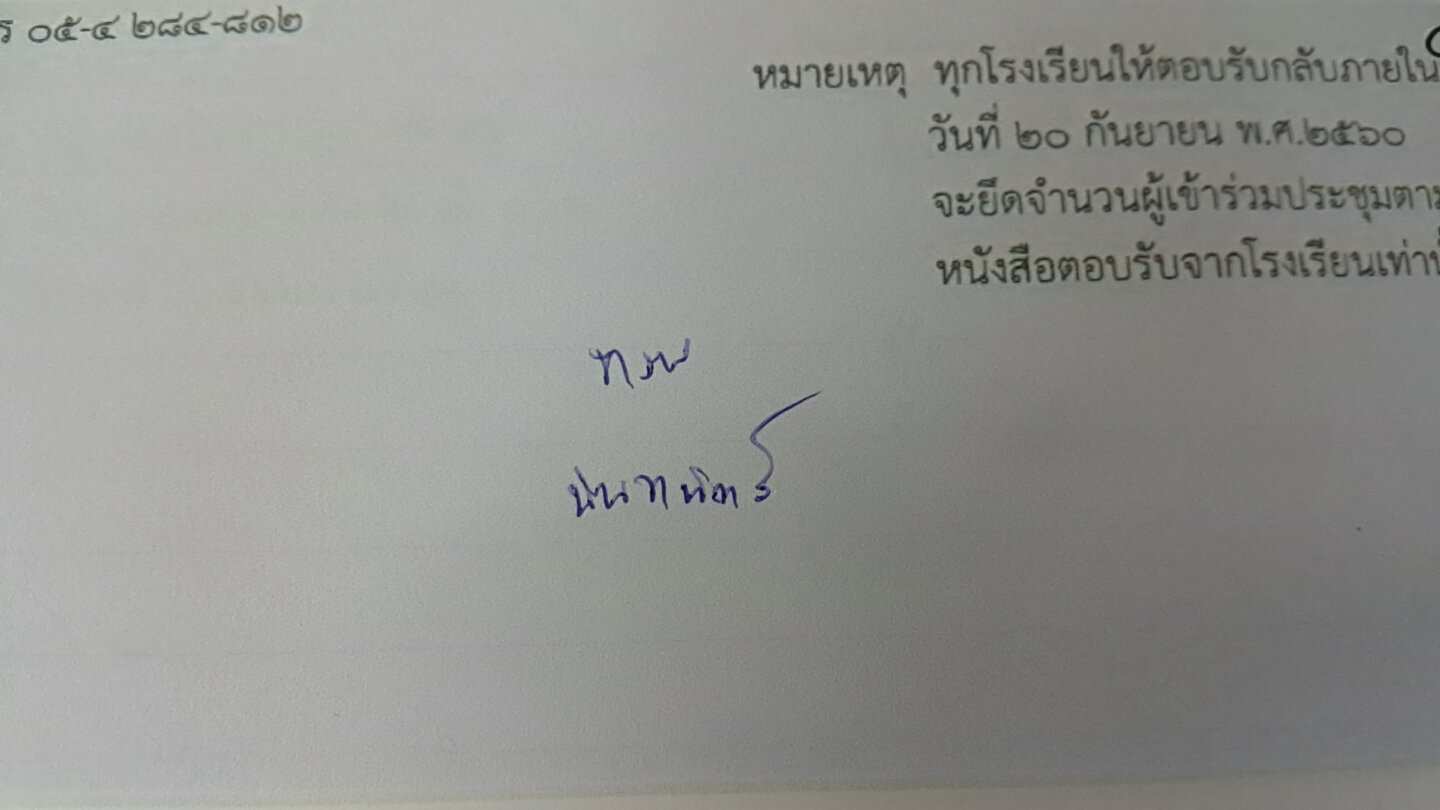 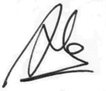 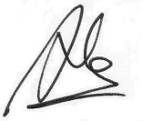                             (นายนันทพัทธ์  กันทะราช)                                 		        (นายสมอาจ  สว่างปัญญา)                                ผู้รับผิดชอบโครงการฯ                                                        ผู้อำนวยการโรงเรียนชุมชนบ้านมั่ว                     	      โทรศัพท์ 088-7771533                        		           โทรศัพท์ 084-3666464ภาพการดำเนินงานค่านิยมหลักของคนไทย 12 ประการโรงเรียนชุมชนบ้านมั่ว  อำเภอเสริมงาม จังหวัดลำปางมีความรักชาติ ศาสนา พระมหากษัตริย์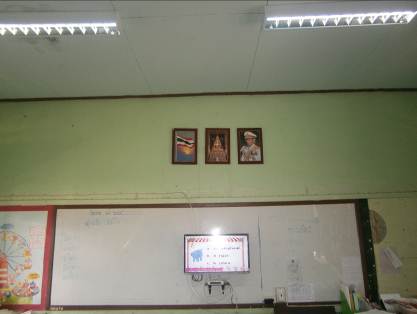 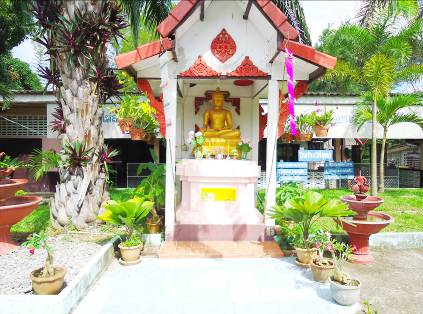 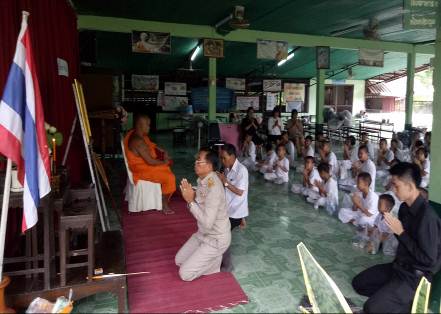 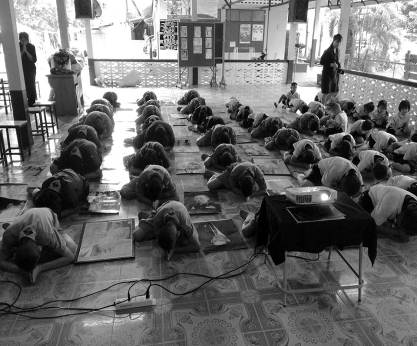 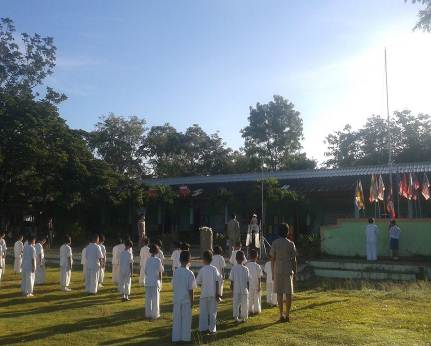 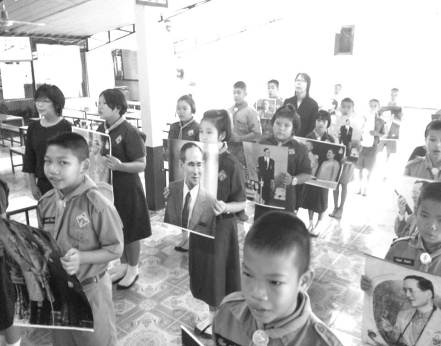 นักเรียนชุมชนบ้านมั่วมีความรักชาติ ศาสนาพระมหากษัตริย์ซื่อสัตย์ เสียสละ อดทน มีอุดมการณ์ในสิ่งที่ดีงามเพื่อส่วนรวม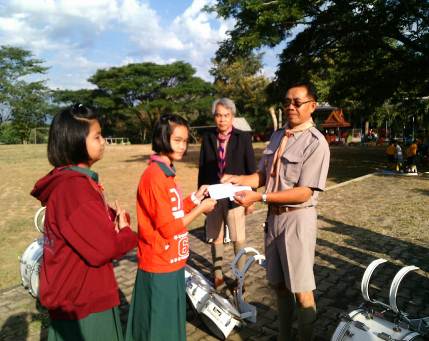 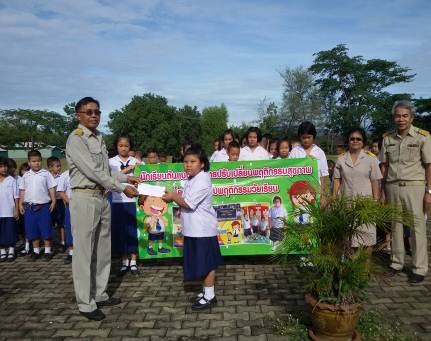 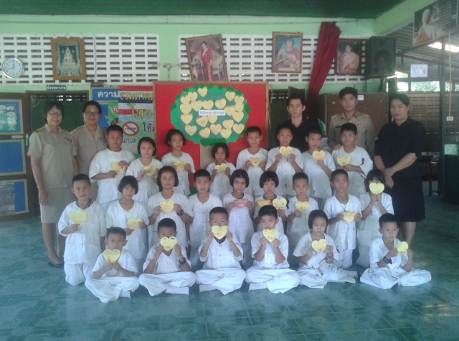 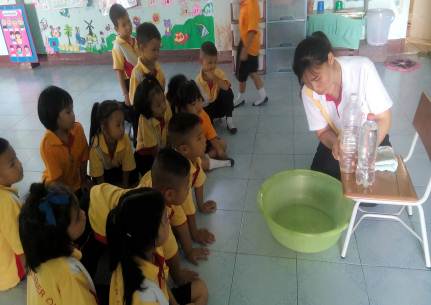 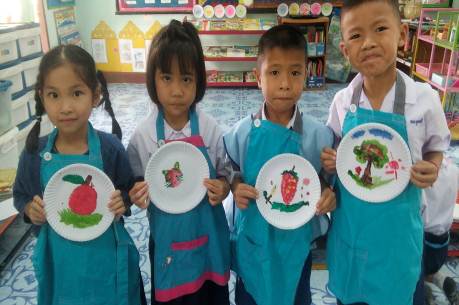 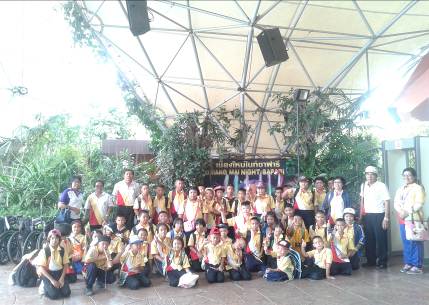 คณะครูโรงเรียนชุมชนบ้านมั่วได้อบรมสั่งสอนให้นักเรียนมีซื่อสัตย์ เสียสละ อดทน มีอุดมการณ์ในสิ่งที่ดีงามเพื่อส่วนรวมเสมอมาภาพการดำเนินงานค่านิยมหลักของคนไทย 12 ประการโรงเรียนชุมชนบ้านมั่ว  อำเภอเสริมงาม จังหวัดลำปางกตัญญูต่อพ่อแม่ ผู้ปกครอง ครูบาอาจารย์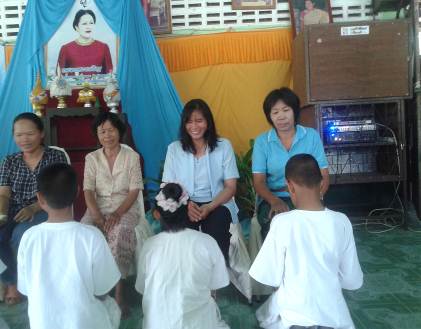 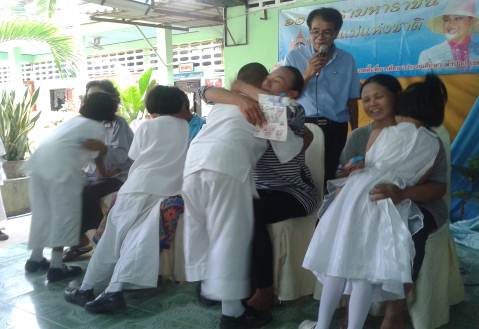 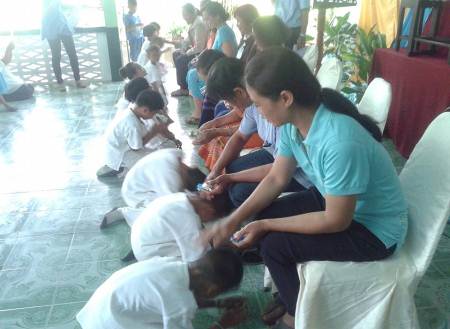 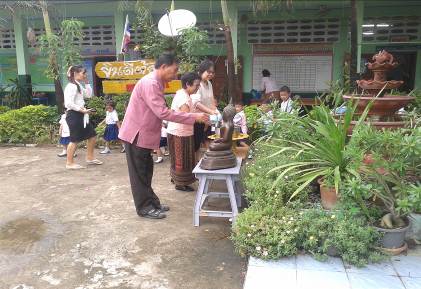 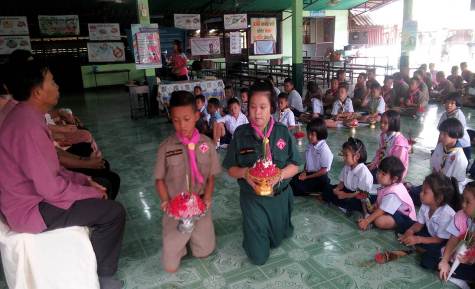 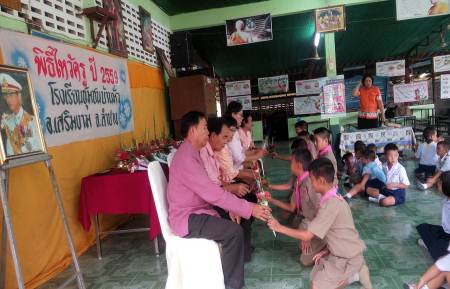 คณะครูโรงเรียนชุมชนบ้านมั่วได้อบรมสั่งสอนให้นักเรียนกตัญญูต่อพ่อแม่ ผู้ปกครอง ครูบาอาจารย์มีการจัดกิจกรรมในวันสำคัญเพื่อให้นักเรียนได้ระลึกถึงผู้มีพระคุณใฝ่หาความรู้ หมั่นศึกษาเล่าเรียนทั้งทางตรง และทางอ้อม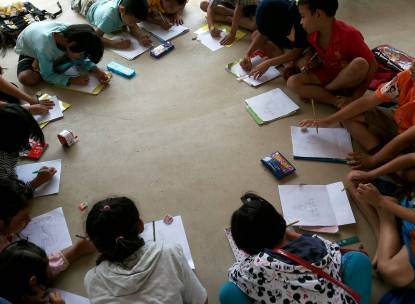 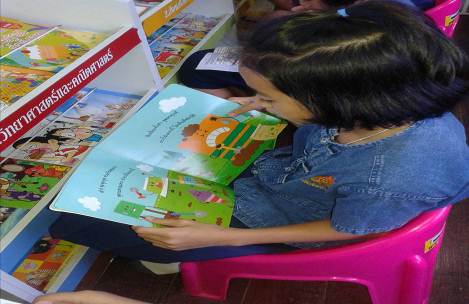 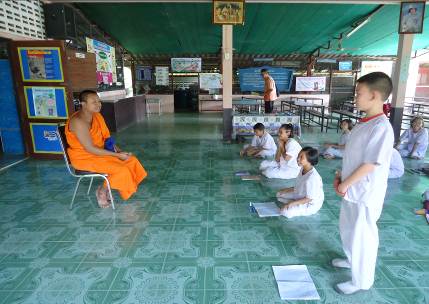 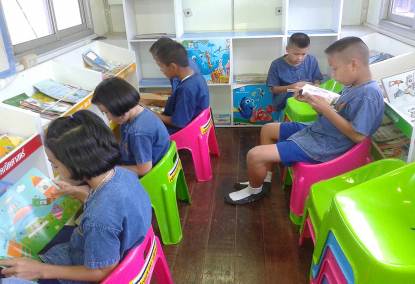 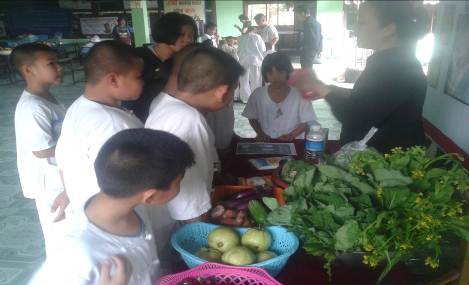 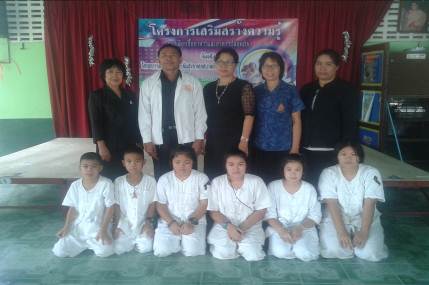 นักเรียนโรงเรียนชุมชนบ้านมั่วใฝ่หาความรู้ หมั่นศึกษาเล่าเรียนทั้งทางตรง และทางอ้อมภาพการดำเนินงานค่านิยมหลักของคนไทย 12 ประการโรงเรียนชุมชนบ้านมั่ว  อำเภอเสริมงาม จังหวัดลำปางรักษาวัฒนธรรมประเพณีไทยอันงดงาม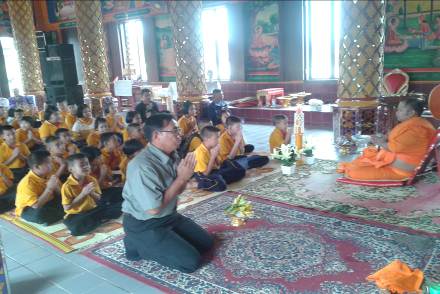 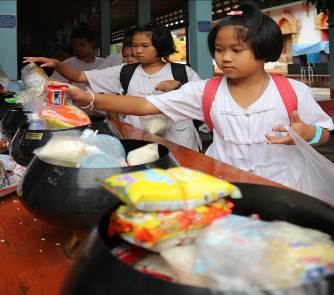 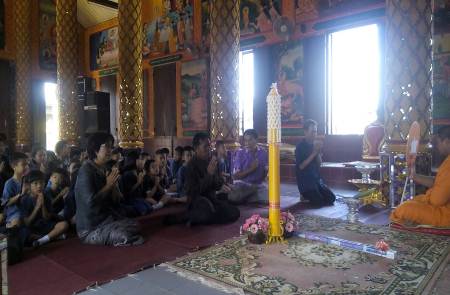 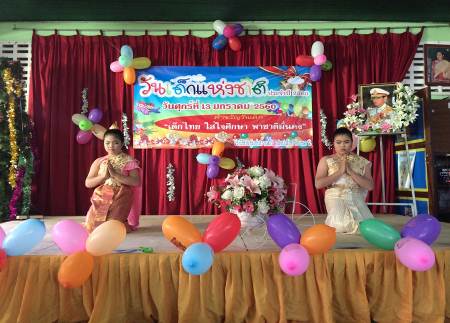 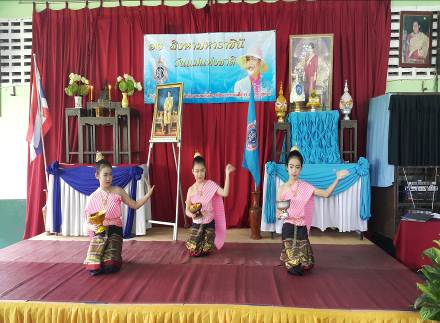 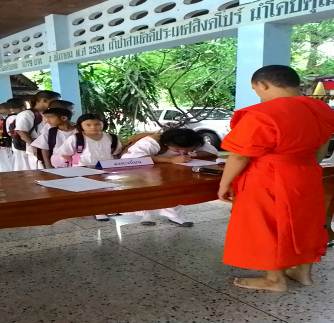 คณะครูและนักเรียนมีการรักษาประเพณีไทยอันดีงาน ตามประเพณีของไทย มีการถวายเทียนจำนำพรรษา และนำนักเรียนร่วมกิจกรรมทำบุญตักบาตร ในวันสำคัญของประเพณีไทย เสมอมามีศีลธรรม รักษาความสัตย์ หวังดีต่อผู้อื่น เผื่อแผ่และแบ่งปัน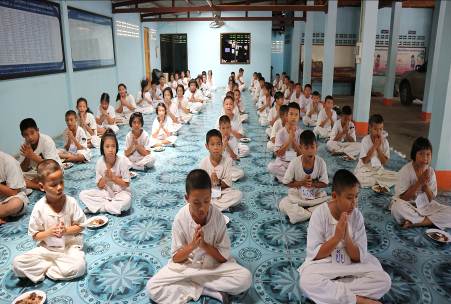 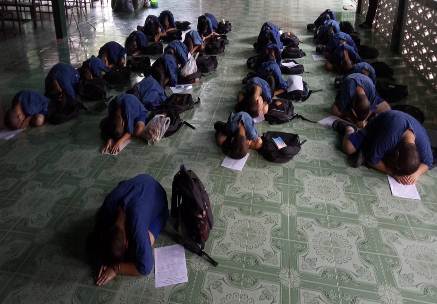 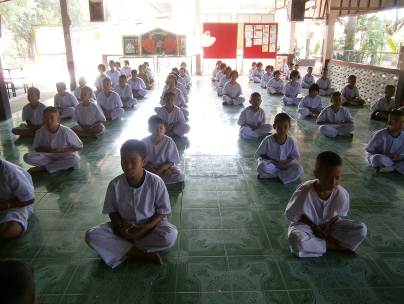 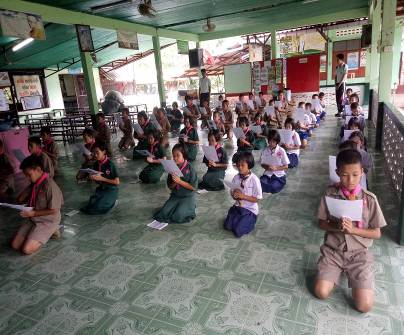 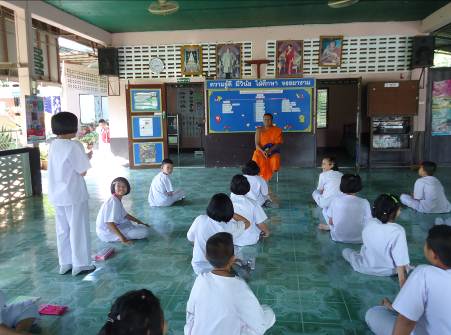 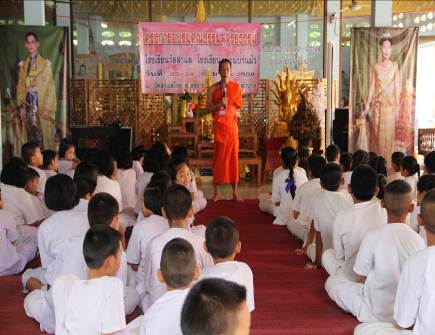 นักเรียนโรงเรียนชุมชนบ้านมั่วมีศีลธรรม รักษาความสัตย์ หวังดีต่อผู้อื่น เผื่อแผ่และแบ่งปัน มีการจัดกิจกรรมสวดมนต์แปล กิจกรรมอบรมเข้าค่ายคุณธรรม มีกิจกรรมปฏิบัติธรรมรักษาศีลในวันพระ ฯลฯภาพการดำเนินงานค่านิยมหลักของคนไทย 12 ประการโรงเรียนชุมชนบ้านมั่ว  อำเภอเสริมงาม จังหวัดลำปางเข้าใจเรียนรู้การเป็นประชาธิปไตย อันมีพระมหากษัตริย์ทรงเป็นประมุขที่ถูกต้อง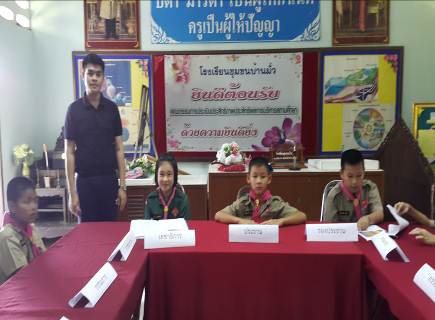 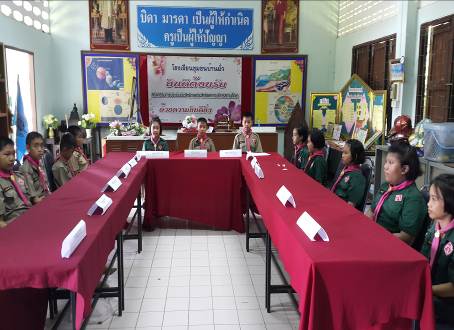 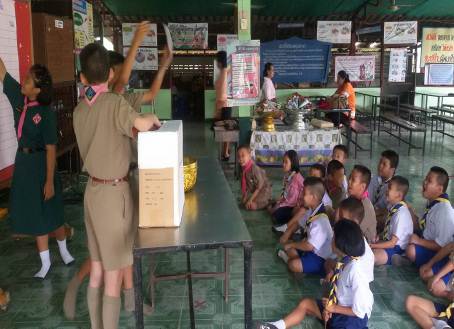 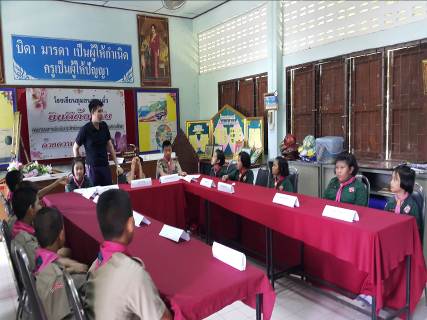 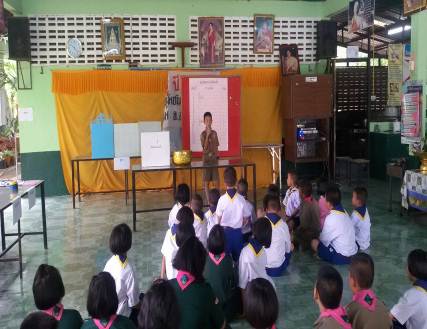 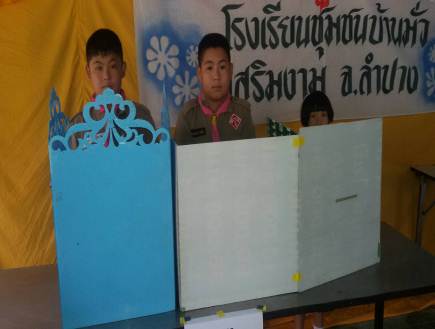 โรงเรียนชุมชมบ้านมั่วมีคณะดำเนินงานสภานักเรียนภายในโรงเรียนมีระเบียบวินัย เคารพกฎหมาย ผู้น้อยรู้จักการเคารพผู้ใหญ่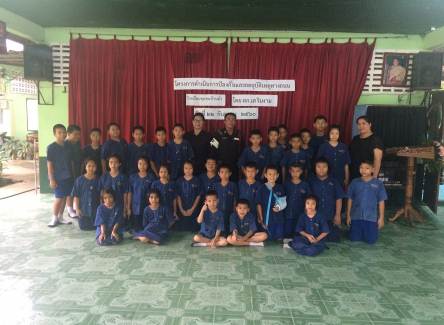 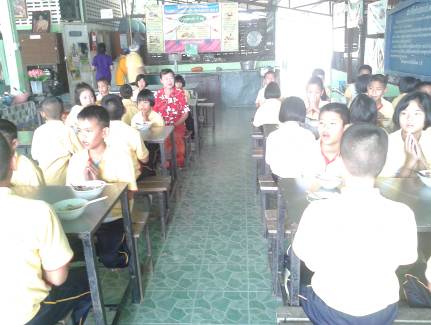 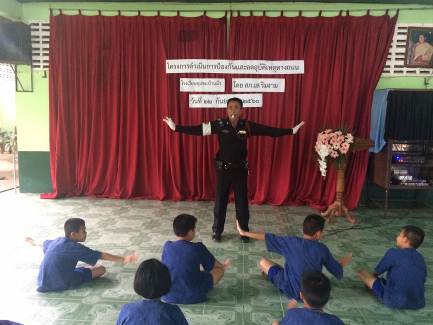 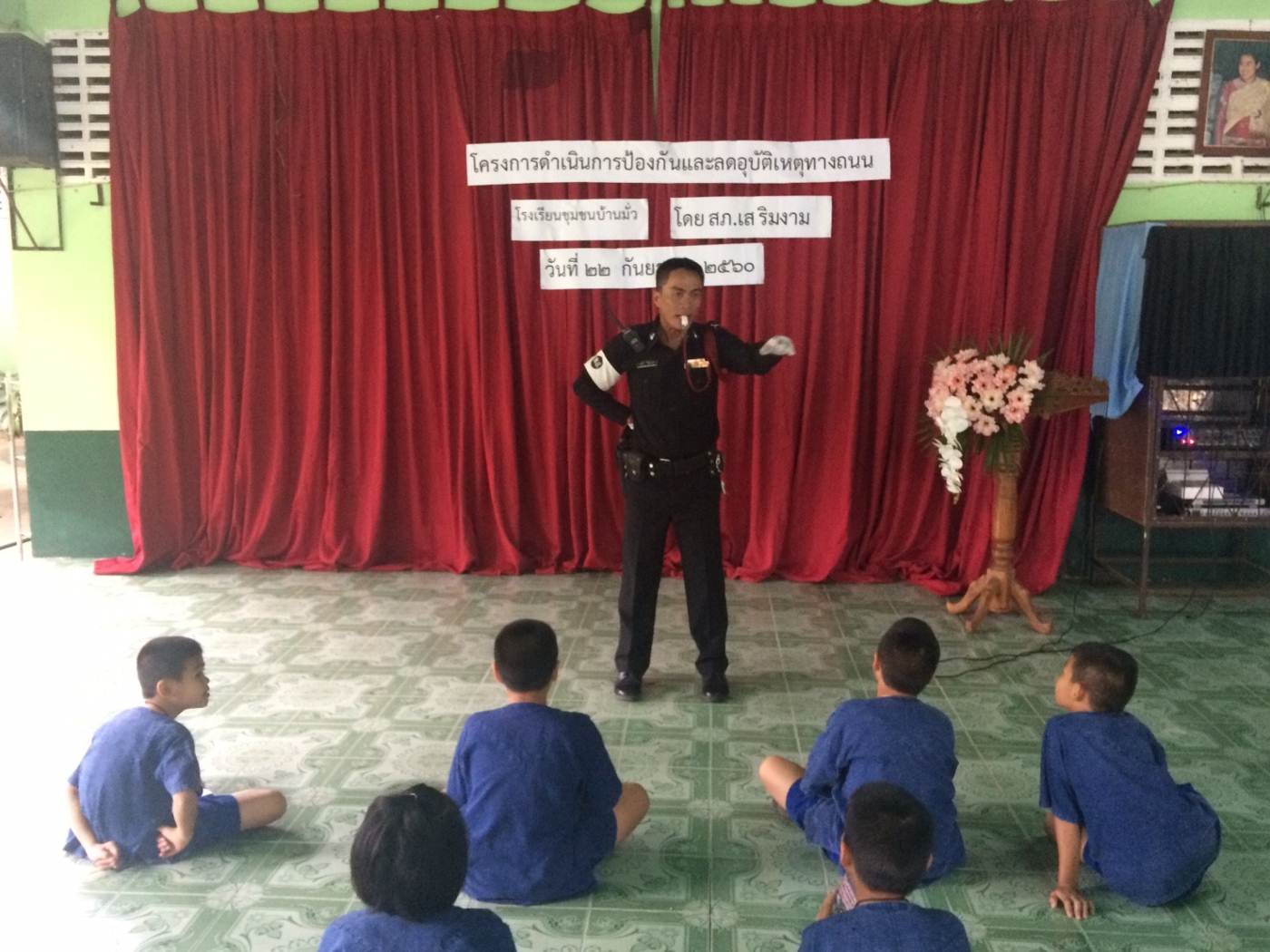 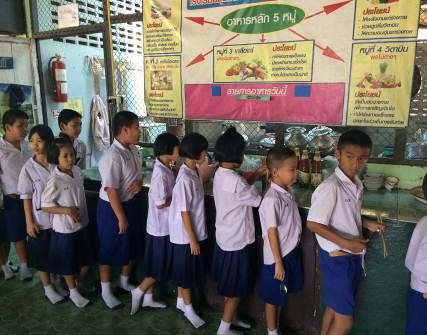 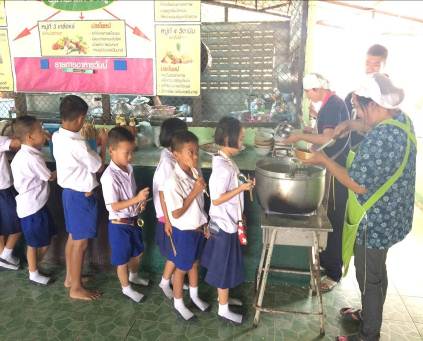 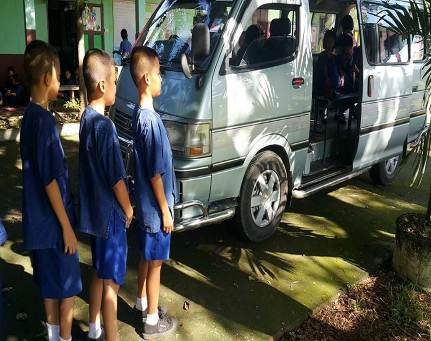 นักเรียนโรงเรียนชุมชนบ้านมั่วระเบียบวินัย รู้จักเคารพกฎหมาย ผู้น้อยรู้จักการเคารพผู้ใหญ่ภาพการดำเนินงานค่านิยมหลักของคนไทย 12 ประการโรงเรียนชุมชนบ้านมั่ว  อำเภอเสริมงาม จังหวัดลำปางมีสติรู้ตัว รู้คิด รู้ทำ รู้ปฏิบัติตามพระราชดำรัสของพระบาทสมเด็จพระเจ้าอยู่หัว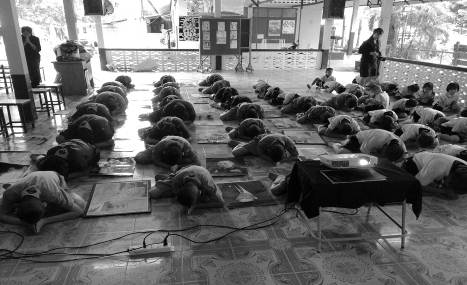 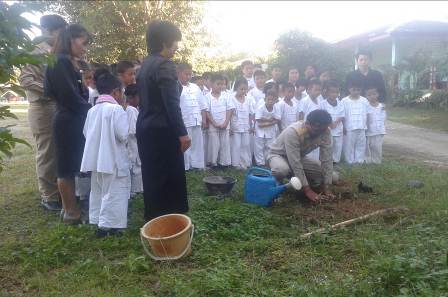 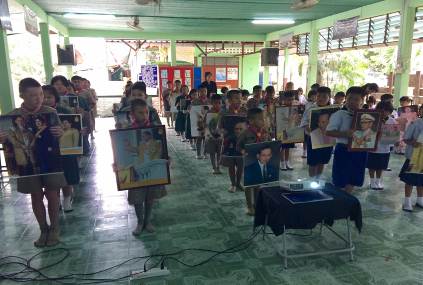 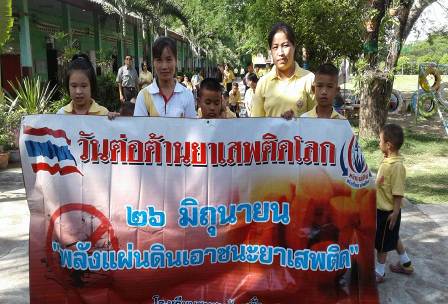 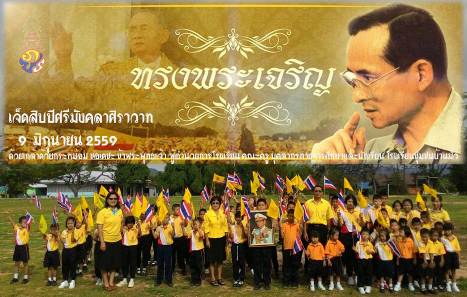 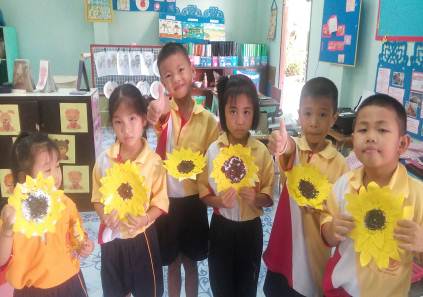 นักเรียนโรงเรียนชุมชนบ้านมั่วมีสติรู้ตัว รู้คิด รู้ทำ รู้ปฏิบัติตามพระราชดำรัสของพระบาทสมเด็จพระเจ้าอยู่หัวรู้จักดำรงตนอยู่โดยใช้หลักปรัชญาเศรษฐกิจพอเพียงตามพระราชดำรัสของพระบาทสมเด็จพระเจ้าอยู่หัว รู้จักอดออมไว้ใช้เมื่อยามจำเป็น มีไว้พอกินพอใช้  ถ้าเหลือก็แจกจ่ายจำหน่าย และพร้อมที่จะขยายกิจการเมื่อมีความพร้อม เมื่อมีภูมิคุ้มกันที่ดี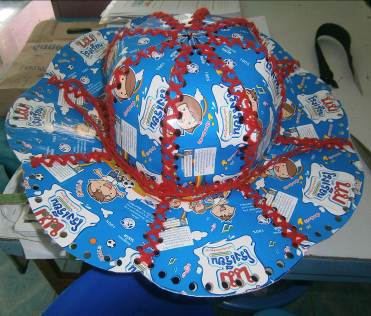 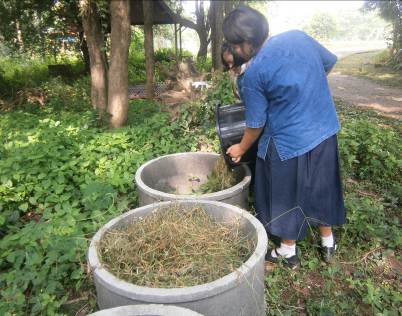 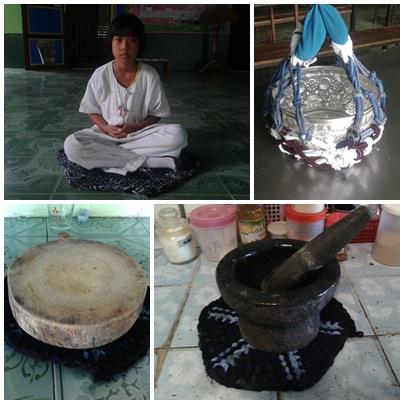 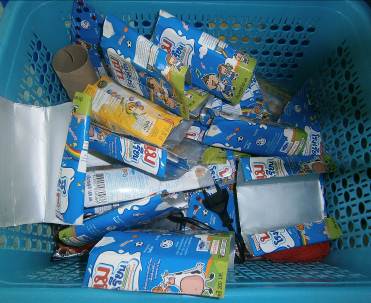 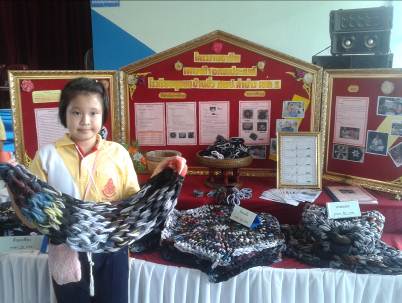 นักเรียนโรงเรียนชุมชนบ้านมั่วรู้จักดำรงตนอยู่โดยใช้หลักปรัชญาเศรษฐกิจพอเพียงตามพระราชดำรัสของพระบาทสมเด็จพระเจ้าอยู่หัว มีการปุ๋ยหมักชีวภาพ มีการนำวัสดุเหลือมาประดิษฐ์เป็นของใช้  มีการทำสร้างโครงงานอาชีพเกี่ยวกับการทำผ้าเช็ดเท้า ผ้ารองครก ผ้ารองเขียง เปลนอน ฯลฯ  ไว้ใช้ และจำหน่ายเพื่อให้เกิดผลผลิตภายในโรงเรียน ภาพการดำเนินงานค่านิยมหลักของคนไทย 12 ประการโรงเรียนชุมชนบ้านมั่ว  อำเภอเสริมงาม จังหวัดลำปางมีความเข้มแข็งทั้งร่างกาย และจิตใจ ไม่ยอมแพ้ต่ออำนาจฝ่ายต่ำ หรือกิเลส มีความละอายเกรงกลัวต่อบาปตามหลักของศาสนา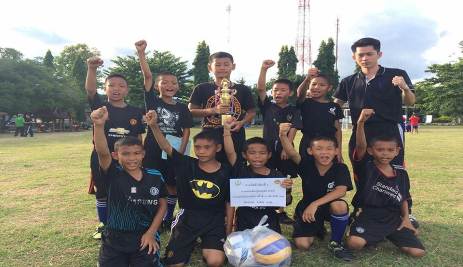 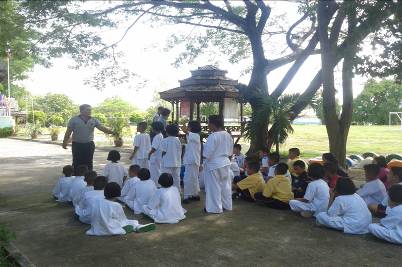 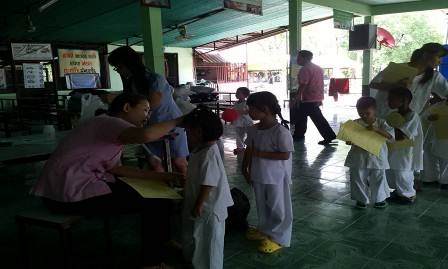 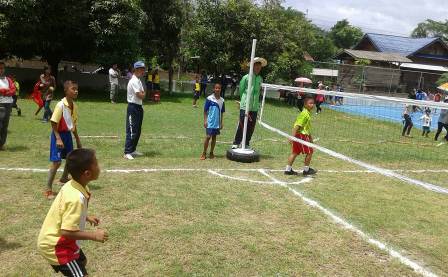 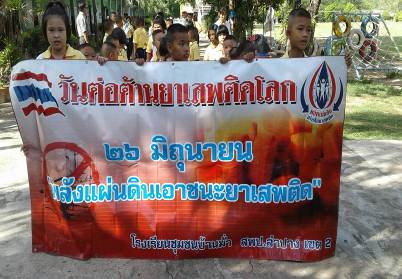 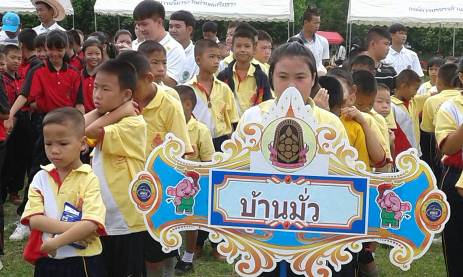 นักเรียนโรงเรียนชุมชนบ้านมั่วมีความเข้มแข็งทั้งร่างกาย และจิตใจ ไม่ยอมแพ้ต่ออำนาจฝ่ายต่ำ หรือกิเลส มีความละอายเกรงกลัวต่อบาปตามหลักของศาสนาคำนึงถึงผลประโยชน์ของส่วนรวม และของชาติมากกว่าผลประโยชน์ของตนเอง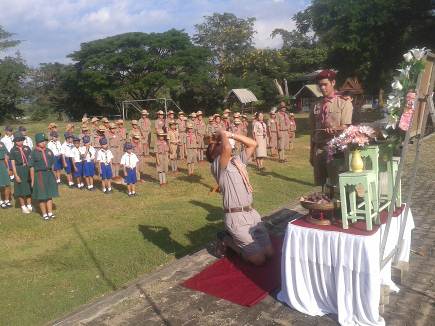 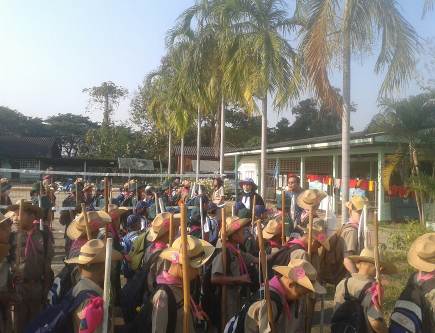 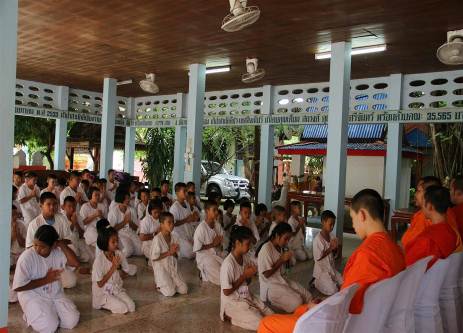 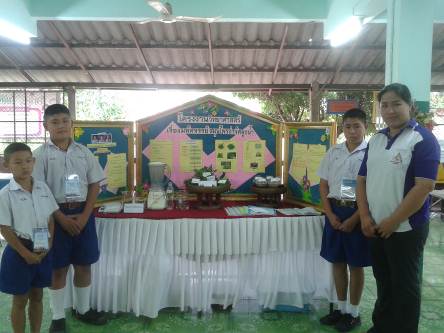 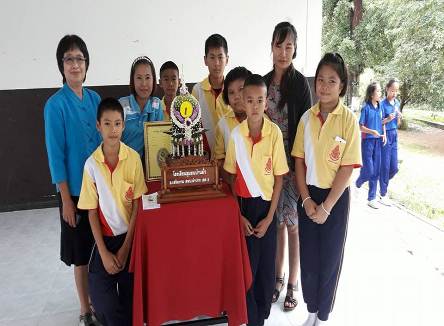 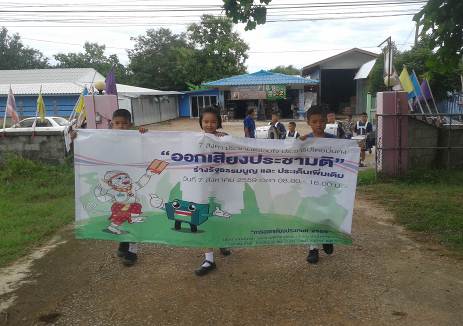 นักเรียนโรงเรียนชุมชนบ้านมั่วคำนึงถึงผลประโยชน์ของส่วนรวม และของชาติมากกว่าผลประโยชน์ของตนเอง ทุกคนมีส่วนร่วมในการทำกิจกรรมที่ทำร่วมกันเป็นกลุ่มเสมอมา อาทิเช่น กิจกรรมลูกเสือ การรณรงค์ต่อต้านยาเสพติด การเดินรณรงค์ออกเสียประชามติ การทำหน้าที่แข่งขันกิจกรรมมหกรรม ฯลฯ ทำให้นักเรียนทุกคนรู้จักการแบ่งปัน การมีน้ำใจต่อกัน เกิดความรัก ความสามัคคีกัน ปฏิบัติงานทุกอย่างบรรลุเป้าหมายด้วยดีเสมอมาที่ค่านิยมหลักของคนไทย 12 ประการสอดคล้องสอดคล้องไม่สอดคล้องไม่สอดคล้อง1มีความรักชาติ ศาสนา พระมหากษัตริย์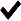 (20)2ซื่อสัตย์ เสียสละ อดทน มีอุดมการณ์ในสิ่งที่ดีงามเพื่อส่วนรวม(17)3กตัญญูต่อพ่อแม่ ผู้ปกครอง ครูบาอาจารย์(17)4ใฝ่หาความรู้ หมั่นศึกษาเล่าเรียนทั้งทางตรง และทางอ้อม(13)5รักษาวัฒนธรรมประเพณีไทยอันงดงาม(24)6มีศีลธรรม รักษาความสัตย์ หวังดีต่อผู้อื่น เผื่อแผ่และแบ่งปัน(20)7เข้าใจเรียนรู้การเป็นประชาธิปไตย อันมีพระมหากษัตริย์ทรงเป็นประมุขที่ถูกต้อง(11)8มีระเบียบวินัย เคารพกฎหมาย ผู้น้อยรู้จักการเคารพผู้ใหญ่(19)9มีสติรู้ตัว รู้คิด รู้ทำ รู้ปฏิบัติตามพระราชดำรัสของพระบาทสมเด็จพระเจ้าอยู่หัว(27)10รู้จักดำรงตนอยู่โดยใช้หลักปรัชญาเศรษฐกิจพอเพียงตามพระราชดำรัสของพระบาทสมเด็จพระเจ้าอยู่หัว รู้จักอดออมไว้ใช้เมื่อยามจำเป็น มีไว้พอกินพอใช้  ถ้าเหลือก็แจกจ่ายจำหน่าย และพร้อมที่จะขยายกิจการเมื่อมีความพร้อม เมื่อมีภูมิคุ้มกันที่ดี(17)11มีความเข้มแข็งทั้งร่างกาย และจิตใจ ไม่ยอมแพ้ต่ออำนาจฝ่ายต่ำ หรือกิเลส มีความละอายเกรงกลัวต่อบาปตามหลักของศาสนา(21)12คำนึงถึงผลประโยชน์ของส่วนรวม และของชาติมากกว่าผลประโยชน์ของตนเอง(15)รวม1212ครบ 12 ประการไม่ครบ